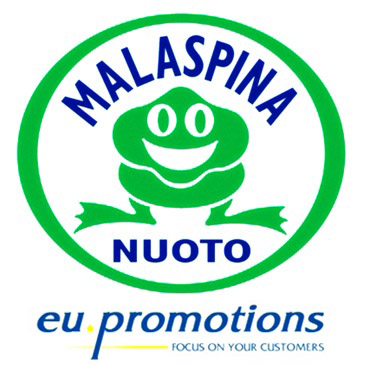 XXXVI Trofeo di Nuoto MalaspinaREGOLAMENTO Il Malaspina Sporting Club indice ed organizza il XXXVI  Trofeo di Nuoto Malaspina, Manifestazione di nuoto F.I.NLa manifestazione è riservata alle Societa' regolarmente affiliate alla F.I.N e agli Atleti in regola con il tesseramento F.I.N. per l'anno agonistico 2015-2016.La manifestazione, che si terra' il giorno sabato 2luglio 2016 presso la piscina scoperta del Malaspina Sporting Club, via dello Sport, 1- San Felice - 20068 Peschiera Borromeo – Milano, vasca da 50 metri, 8 corsie, prevede lo svolgimento delle gare su due turni al mattino dalle ore 9.00 e al  pomeriggio dalle ore 15.00 (la vasca sara' disponibile per consentire il riscaldamento degli atleti un'ora prima dell'inizio gare). Il servizio di cronometraggio a cura della F.I.Cr  sara' automatico.In base alla categoria gli atleti potranno gareggiare nelle gare:      Esordienti A:                                50 e 100 Stile libero                              50 e 100 Rana                              50 e 100 Dorso                              50 e 100 FarfallaRagazzi, Juniores e Assoluti:                              50, 100 e 200 Stile libero                              50, 100 e 200 Rana                              50, 100 e 200 Dorso                              50, 100  e 200 Farfalla		      200 MistiPROGRAMMA GARE:mattino ore 9:        100 Stile libero                               200 Dorso                               100 Rana		             200 Farfalla                               200 Mistipomeriggio ore 15:  50 Stile libero			   50 Dorso			   50 Rana			   50 Farfalla                                200 Stile libero			  100 Dorso			  200 Rana			  100 FarfallaTutti gli atleti gareggeranno insieme in batterie composte in base ai tempi di iscrizione alternando femmine e maschi. Ogni atleta potra' partecipare a non piu' di 3 gare. Non è previsto un massimo di atleti per squadra.Come da regolamento FIN e' prevista una sola partenza valida.Per ogni gara verra' assegnato il punteggio di 9-7-6-5-4-3-2-1 punti dal primo all’ottavo classificato, valido per la compilazione della classifica per Societa'.Saranno premiati i primi tre atleti classificati per ogni categoria. Saranno premiate le prime tre Società classificate, il Trofeo verrà assegnato alla prima. Le iscrizioni dovranno essere effettuate tramite il link della manifestazione MALASPINA 2016 che verrà pubblicato sul sito http://www.finlombardia-garenuoto.it,  entro e non oltre il 22giugno 2015 salvo il raggiungimento anticipato del limite massimo atleti/gara gestibile dall'impianto.Tutte le società non accreditate presso il Comitato Regionale Lombardo dovranno richiedere tramite e-mail a: sirio.pola@gmail.com  le credenziali  per poter iscrivere i propri atleti direttamente tramite il link Iscrizioni on-line per società non lombarde della sopracitata piattaforma federale.Il costo delle iscrizioni è di 6 Euro per Atleta-gara. Si prega di pagare mediante bonifico bancario intestato a:MALASPINA SPORTING CLUB ASD - Via dello Sport, 1 - Peschiera BorromeoIBAN : IT15H0521620600000000001055CAUSALE: XXXVI TROFEO  MALASPINA DI NUOTO Una volta effettuate le iscrizioni si prega di  inviare l’indirizzo e -mail di un referente di squadra all’indirizzo: malaspinanuoto@gmail.com al fine di ricevere tempestivamente eventuali modifiche e variazioni. La Societa' organizzatrice declina ogni responsabilita' per quanto possa accadere a concorrenti, dirigenti, tecnici, terzi o cose prima, durante e dopo la manifestazione.Per quanto non espressamente previsto dal presente regolamento si fara' riferimento alle norme del Regolamento Tecnico della FIN.Direzione tecnica:  Piergiuseppe Longinotti +39 3342601998  		        Paola Crippa  +39 3421482378                                e-mail: malaspinanuoto@gmail.comMalaspina Sporting Club ASDVia dello Sport, 1Milano San Felice20068 Peschiera Borromeo